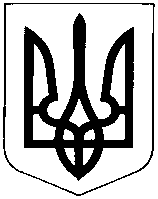 УКРАЇНАХМЕЛЬНИЦЬКА ОБЛАСТЬНОВОУШИЦЬКА СЕЛИЩНА РАДАНОВОУШИЦЬКОЇ СЕЛИЩНОЇ ОБ’ЄДНАНОЇ  ТЕРИТОРІАЛЬНОЇ ГРОМАДИВИКОНАВЧИЙ КОМІТЕТР І Ш Е Н Н Явід 02 серпня 2018 р. №860 смт Нова УшицяПро погодження внесення змін до Комплексної цільової Програми розвитку житлово-комунального господарства Новоушицької ОТГ на 2018 рік     Відповідно до підпункту статтей 27, 40, 52 Закону України «Про місцеве самоврядування в Україні» від 21.05.1997 року N280/97-ВР (із змінами та доповненнями),  розглянувши пропозицію відділу комунальної власності, житлово-комунального господарства,благоустрою, зовнішньої реклами, охорони навколишнього природного середовища, інфраструктури та земельних відносин Новоушицької селищної ради щодо внесення змін до  Комплексної цільової Програми розвитку житлово-комунального господарства Новоушицької ОТГ (далі - Програма) виконавчий комітет вирішив:Внести зміни до Програми, а саме : у додаток 4  Програми, а саме:у пункті 1 до будівництва артезіанської свердловини у селі Шелестяни додати суму 6000 грн. на технічні умови.у пункті 7 у колонці № 5 змінити на суму 295072 у позиції «ВСЬОГО»суму змінити на 2979432.у додаток 10 Програми , а саме:у найменуванні заходу у рядку № 1 додати населений пункт Іванівка.Додаток 17 Програми додоти слідуючим пунктом:Позицію № 9 вважати позицією № 10Суму у позиції № 5 збільшити на 100000 грн.2. Контроль за виконанням рішення покласти на постійну комісію Новоушицької селищної ради з питань містобудування, будівництва, земельних відносин та охорони навколишнього природного середовища.Селищний  голова                                                                    О. Московчук№п/пНайменування заходуДжерела фінансуванняЗагальні витрати грн.9Поточний ремонт каналізаційної насосної станціїСелещний бюджет50906